Woolston and Chartwell Partnership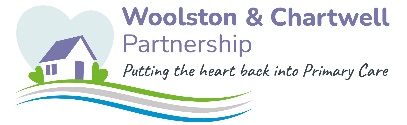 Please complete sections two to four of the registration form and return to the surgery with a form of identification for your baby, this could be their birth certificate or their personal child health record (red book).* It is your responsibility to keep us updated with any changes to your telephone number, email & postal address.   We may contact you with appointment details, test results, health campaigns or Patient Participation Group details   If you do not consent to being contacted by SMS or Email, please tick here:    SMS    EmailWhich is your preferred practice for attending appointments?       Woolston Lodge Surgery           Chartwell Green Surgery    Once this form is completed and returned to us, a member of our team will contact you in order to book the following appointments:Post-natal checkBaby’s 6-8 week check First immunisationsThese are to support you and your baby, and make sure their development is on track. Please bring your baby’s red book with you every time you visit the surgery for an appointment. **Kindly note we will not be able to provide any appointments for your baby until this form is completed and returned to us**For Practice use onlyFor Practice use onlyIdentification seen:Identification seen:Verified by:Date:If aged under 18, is a parent or guardian registered here:If aged under 18, is a parent or guardian registered here:Registration processed by:Date: Personal detailsForename:NHS Number:Middle name(s):Date of Birth:Surname:Town and country of Birth:Gender:Contact number:  Address:Postcode:Address:Postcode:I consent to be contacted* by SMS on this number: I consent to be contacted* by SMS on this number: I consent to be contacted* by email at this address: I consent to be contacted* by email at this address: Main Language:Do you require an interpreter?      Yes            No  Ethnicity:Asian or Asian British – BangladeshiAsian or Asian British – IndianAsian or Asian British – PakistaniAsian or Asian British – Other BackgroundBlack or Black British – CaribbeanBlack or Black British – AfricanBlack or Black British – Other BackgroundChineseMixed – White / AsianMixed – White / Black AfricanMixed – White / Black CaribbeanMixed – any other mixed backgroundWhite – BritishWhite – IrishWhite – any other white backgroundAny Other ____________________________Parent/Guardian(s) detailsPrimary contact personal detailsPrimary contact personal detailsName & Title:Relationship to patient:Contact number(s):Email Address:Are you a registered patient at this practice? Yes or NoNext of kin? Yes or NoAddress:Postcode:Address:Postcode:Secondary contact personal detailsSecondary contact personal detailsName & Title:Relationship to patient:Contact number(s):Email Address:Are you a registered patient at this practice? Yes or NoNext of kin? Yes or NoAddress:Postcode:Address:Postcode:Do you have any family history we should be aware of?  Please state condition, family member and age of onset.Do you have any family history we should be aware of?  Please state condition, family member and age of onset. Baby’s check-up schedule